Tài liệu học của tuần 22 công nghệ 9.Bài học: THỰC HÀNHLẮP MẠCH ĐIỆN HAI CÔNG TẮC BA CỰC ĐIỀU KHIỂN MỘT ĐÈNI. Dụng cụ, vật liệu và thiết bị.- Vật liệu: 1 bóng đèn sợi đốt, đui đèn, bảng điện, dây dẫn, phụ kiện đi dây, giấy giáp, băng dính cách điện- Thiết bị: 2 công tắc ba cực, 1 cầu chì.- Dụng cụ: Kìm cắt dây, kìm mỏ nhọn, kìm tròn, tua vít, bút thử điện.II. Nội dung và trình tự thực hành.1.Vẽ sơ đồ lắp đặt.a. Tìm hiểu sơ đồ nguyên lý mạch điện.( SGK/41)b. Vẽ sơ đồ lắp đặt mạch điện 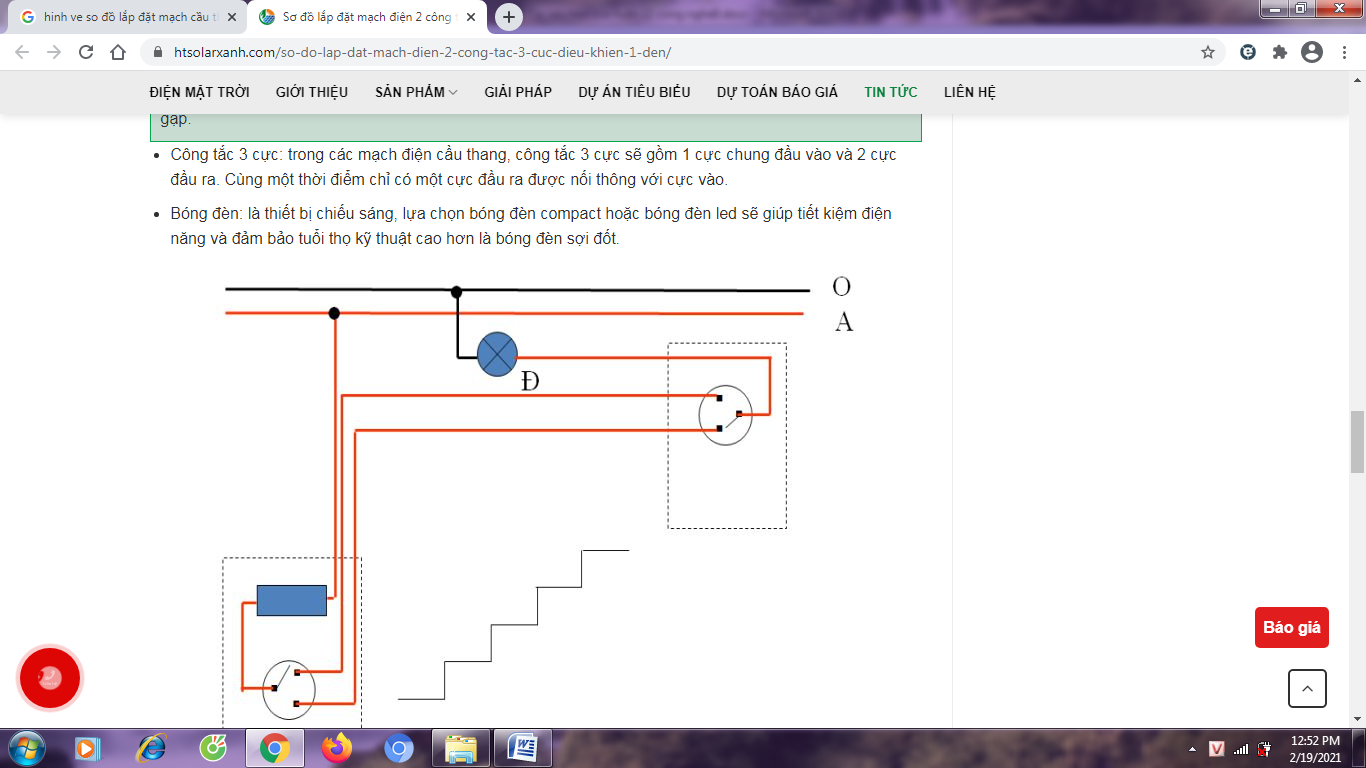 2.Lập bảng dự trù dụng cụ, vật liệu và thiết bị.3. Lắp đặt mạch điện.- Quy trình lắp đặt mạch điện được tiến hành như sau:Vạch dấu => Khoan lỗ => Lắp TBĐ của BĐ => Nối dây mạch điện => Kiểm tra.III. Đánh giá:Sgk/42.SttTên dụng cụ vật liệu và thiết bịSố lượngYCKT1Cầu chì1Tốt2Bóng đèn1Tốt3Đuôi đèn1Tốt4Bóng đèn1220V5Công tắc ba cực2Tốt…………